Objetivo: Esta convocatoria está indicada para investigadores e investigadoras con talento, que se encuentren en los inicios de su carrera investigadora y que hayan ya realizado un excelente trabajo supervisado, con preparación para trabajar de forma independiente y con potencial para convertirse en una persona líder de investigación. Alcance: La convocatoria Starting Grant está abierta a investigadores e investigadoras de cualquier nacionalidad y en cualquier área de conocimiento. El ERC financia investigación movida exclusivamente por la curiosidad del proponente que verdaderamente supongan una ruptura de los límites de las disciplinas y que tengan el potencial de generar impactos beneficiosos para la sociedad (frontier research).Requisitos de los solicitantes: Los candidatos han de contar con 2 a 7 años de experiencia desde la finalización de su doctorado. Es decir, su defensa de tesis ha de estar comprendida entre el 01/01/2015 y el 31/12/2019. Existen extensiones a esta ventana de elegibilidad en determinados casos: maternidad, paternidad, enfermedad larga duración, especialización clínica (ver pag.28 del ERC Work Programme 2022). Los candidatos con una trayectoria científica muy prometedora y una excelente propuesta de investigación.Financiación: Las Starting Grant pueden solicitar hasta 1,5 millones € por un período de 5 años. Además, se puede solicitar un millón de euros adicional para cubrir los costes start-up del personal investigador que se traslade de un tercer país a la UE o un país asociado y/o para la compra de equipamiento importante y/o para el acceso a grandes instalaciones y/o para trabajo de campo. Más información: Programa de Trabajo 2022 del ERCInformación para solicitantesConsejo Europeo de Investigación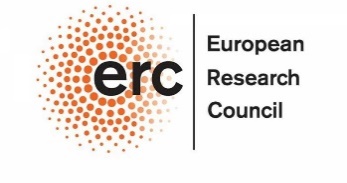 Starting Grants 2022Starting Grants 2022Apertura: 23/09/2021Fecha de cierre: 13 de enero de 2022Tipo de actuación: ERC GrantsPresupuesto global: 749 millones €